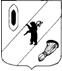 КОНТРОЛЬНО-СЧЕТНАЯ КОМИССИЯ ГАВРИЛОВ-ЯМСКОГО МУНИЦИПАЛЬНОГО РАЙОНА                                    152240, Ярославская область, г. Гаврилов-Ям, ул. Советская, д. 51___________________________________________________________________________________Заключение № 01-18/2 Контрольно-счётной комиссии  Гаврилов-Ямского  муниципального района на проект решения Муниципального Совета Шопшинского сельского поселения  «Об исполнении бюджета   Шопшинского сельского поселения  за 2019 год»г. Гаврилов-Ям                                                                  26 марта 2020 года1.Общие положенияЗаключение Контрольно-счетной комиссии Гаврилов-Ямского муниципального района (далее – Контрольно-счётная комиссия) на отчёт об исполнении бюджета Шопшинского  сельского поселения за 2019 год подготовлено в соответствии с Бюджетным Кодексом Российской Федерации, положением о Контрольно-счётной комиссии Гаврилов-Ямского  муниципального района, на основании Соглашения о передаче Контрольно-счётной комиссии Гаврилов-Ямского муниципального района части полномочий контрольного органа  Шопшинского сельского поселения по осуществлению внешнего муниципального финансового контроля.     Отчет об исполнении бюджета поселения за 2019 год представлен в Контрольно-счётную комиссию 07.02.2020 года, что соответствует срокам, установленным в статье 264.4. Бюджетного Кодекса Российской Федерации (далее – БК РФ).       Одновременно с отчётом об исполнении бюджета поселения в Контрольно-счётную комиссию представлена следующая документация:пояснительная записка об исполнении бюджета поселения;отчет об исполнении резервного фонда поселения,справка о дебиторской и кредиторской задолженности,отчет об исполнении бюджетных ассигнований дорожного фонда.Цель проверки:     Целью подготовки заключения является определение полноты поступления доходов и иных платежей в местный бюджет, привлечения и погашения источников финансирования дефицита местного бюджета, фактического расходования средств бюджета сельского поселения по сравнению с показателями, утвержденными решением о бюджете поселения по объему и структуре, а также установление законности, целевого назначения и эффективности финансирования и использования средств бюджета сельского поселения в 2019 году.Сроки проведения: с 23.03.2020 года по 26.03.2020 года.2. Анализ годовой бюджетной отчетности     По итогам анализа представленной администрацией  Шопшинского сельского поселения бюджетной отчётности за 2019 год можно сделать вывод о ее соответствии по составу, структуре и заполнению (содержанию) требованиям статьи 264.1. БК РФ, Инструкции о порядке составления и представления годовой, квартальной и месячной отчетности об исполнении бюджетов бюджетной системы Российской Федерации, утверждённой приказом Минфина Российской Федерации от 28.12.2010 № 191н (в действующей редакции).       Анализ представленной бюджетной отчетности в сравнении с отчетом об исполнении бюджета главного распорядителя средств бюджета, главного администратора доходов и источников финансирования дефицита бюджета  на отчётный год (в последней редакции) и проектом решения об исполнении бюджета поселения за 2019 год представлен в Приложениях 1 и 2  к данному заключению.      Как видно из таблиц, плановые показатели, указанные в отчете об исполнении бюджета главного распорядителя средств бюджета, главного администратора доходов и источников финансирования дефицита бюджета –  Администрации Шопшинского сельского поселения, соответствуют показателям решения Муниципального Совета  Шопшинского сельского поселения о бюджете Шопшинского сельского поселения  на 2019 год, с учетом внесенных в него изменений, и рассматриваемого проекта решения.     Плановые показатели, указанные в отчете об исполнении бюджета главного распорядителя средств бюджета, главного администратора доходов и источников финансирования дефицита бюджета –  Администрации Шопшинского сельского поселения, соответствуют показателям решения Муниципального Совета  Шопшинского сельского поселения о бюджете Шопшинского сельского поселения  на 2019 год, с учетом внесенных в него изменений, и рассматриваемого проекта решения.       Заключение по результатам внешней проверки годовой бюджетной отчетности направлены в Муниципальный Совет Шопшинского сельского поселения и Главе Шопшинского сельского поселения.       По результатам проверки сделаны выводы о том, что бюджетная отчетность составлена в соответствии с  требованиями  Инструкции  № 191н и является достоверной. 3. Общие итоги исполнения  бюджета поселения     Решением Муниципального Совета Шопшинского сельского поселения «О бюджете Шопшинского сельского поселения на 2019 год и на плановый период до 2020 и 2021 годов» 21.12.2018 № 165 доходы местного  бюджета утверждены в объеме 15 911,1 тыс. рублей, расходы в сумме 15 911,1 тыс. рублей. В первоначальной редакции доходная и расходная части бюджета были сбалансированы.     Согласно Решения Муниципального Совета Шопшинского сельского поселения в последней редакции от 20.12.2019 № 15 «О внесении изменений в решение Муниципального Совета Шопшинского сельского поселения «О бюджете Шопшинского сельского поселения на 2019 год и на плановый период 2020 и 2021 годов» № 165 от 21.12.2018 г.» доходы составляют 22 098,5 тыс. рублей, расходы –  22 098,5 тыс. рублей, доходная и расходная части бюджета сбалансированы.     Уточненный план по доходам и расходам бюджета Шопшинского сельского поселения  на 2019 год, связанный с внесением финансовым органом Шопшинского сельского поселения изменений в сводную бюджетную роспись без внесения изменений в решение о бюджете, что допускается частью 3 статьи 217 БК РФ, установил: доходы – 22 098,5 тыс. рублей,  расходы –  22 098,5 тыс. рублей,  доходная и расходная части бюджета сбалансированы.Динамика этапов утверждения бюджета Шопшинского сельского поселения на 2019 год.Таблица 1тыс. рублей      Исполнение по доходам за 2019 год составило –  22 749,3 тыс. рублей или 102,9 % уточненных годовых назначений, расходы – 20 919,2 тыс. рублей или 94,7 % уточненных годовых ассигнований. Профицит составил 1 830,1 тыс. рублей. (Таблица 2).Общие итоги исполнения  бюджета                                                                                                             Таблица 2тыс. рублей4. Исполнение бюджета по доходам        Исполнение доходной части бюджета за 2019 год составило 22 749,3 тыс. рублей или 102,9 % от плановых назначений.Таблица 3тыс. рублей     Основными источниками поступлений в бюджет поселения стали  безвозмездные поступления  – 63,0 % от всех доходов бюджета или 14 338,5 тыс. рублей, что составляет 98,8 % от плановых назначений.       Доля налоговых и неналоговых доходов составила  –  37,0 % от всех доходов бюджета или  8 410,8 тыс. рублей, что составляет  110,9 % от плановых назначений.       Доля налоговых доходов составила  35,7 % от всех доходов бюджета или  8 123,8 тыс. рублей или 111,3 % от плановых назначений, неналоговых доходов – 1,3 % от всех доходов бюджета или  287,0 тыс. рублей или 100,0 % от плановых назначений.     Динамика поступления доходов в бюджет  сельского поселения в 2018-2019 годах.Таблица 4тыс.рублей     В целом поступление доходов поселения по сравнению с аналогичным периодом 2018 года увеличилось  на 2 271,4 тыс. рублей или на 11,1 %.     Показатели налоговых доходов увеличились на 1 354,5 тыс. рублей или на 20,0 %.      Неналоговые доходы увеличились по сравнению с аналогичными показателями прошлого года на 10,0 тыс. рублей или на 3,6 %.     Показатели  безвозмездных поступлений  увеличились на 6,8 % или на 906,9 тыс. рублей.4.1. Налоговые доходы    Налоговые доходы за 2019 год составили наибольший удельный вес налоговых и неналоговых доходов поселения – 96,6 %.      Процент исполнения от плановых назначений составил 111,3 %  или 8 123,8 тыс. рублей, что на 1 354,5 тыс. рублей или на 20,0 % больше аналогичных показателей за прошлый год.Таблица 5тыс.рублей    Основными видами налоговых доходов поселения являются земельный налог и акцизы по подакцизным товарам (продукции), производимым на территории Российской Федерации.     В 2019 году  поступления налога на имущество составили 6 325,8 тыс. рублей или 116,8 %  плановых назначений, что на 1 213,0 тыс. рублей или на 23,7 % больше аналогичных показателей прошлого года, в том числе:налог на имущество физических лиц составил 734,4 тыс. рублей или 164,3 % от плановых назначений, что на 474,3 тыс. рублей или на 182,3 % больше по сравнению с показателями 2018 года,земельный налог в 2019 году исполнен на 112,5 % и в сумме составил 5 591,4 тыс. рублей, что на 737,7 тыс. рублей или на 15,2 % больше по сравнению с показателями 2018 года.     Поступления акцизов по подакцизным товарам (продукции), производимым на территории Российской Федерации в 2019 году составили 1 264,7 тыс. рублей или 99,7 % от плановых назначений, что на 195,9 тыс. рублей или на 18,3 % больше аналогичных показателей за 2018 год.      Поступления налога на доходы физических лиц в 2019 году составили  87,0 % от плановых назначений или 533,3 тыс. рублей, что на 1,7 тыс. рублей или на 0,3 %  больше аналогичных показателей 2018 года.      Поступления от единого сельскохозяйственного налога в 2019 году составили 0,003 тыс. рублей или 100,0 % от плановых значений, что на 56,1 тыс. рублей или на 99,9 % меньше аналогичных показателей прошлого года.4.2. Неналоговые доходы     Неналоговые доходы в 2019 году составили 287,0  тыс. рублей или  100,0 % от плановых назначений. По сравнению с 2018 годом произошло увеличение поступлений  на 10,0 тыс. рублей или на 3,6 %.Таблица 6тыс.рублейПоказатели доходов от использования имущества, находящегося в государственной и муниципальной собственности составили 235,2 тыс. рублей или 100,0 % от плановых назначений, что на 5,0 тыс. рублей или на 2,1 % меньше аналогичных показателей 2018 года, в том числе:доходов от сдачи в аренду имущества, находящегося в оперативном управлении органов управления сельских поселений и созданных ими учреждений (за исключением имущества муниципальных бюджетных и автономных учреждений) в 2019 году не поступало. Аналогичные показатели прошлого года составили 4,4 тыс. рублей или 100,0 % от плановых значений,прочие поступления от использования имущества, находящегося в собственности сельских поселений (за исключением имущества муниципальных бюджетных и автономных учреждений, а также имущества муниципальных унитарных предприятий, в том числе казенных) составили 235,2 тыс. рублей или 100,0 % от плановых значений, что на 0,6 тыс. рублей или на 0,2 % меньше аналогичных показателей 2018 года.Показатели доходов от оказания платных услуг составили 51,9 тыс. рублей или 100,0 % от плановых назначений, что на 16,4 тыс. рублей или на 46,2 % больше показателей 2018 года.Поступлений по штрафам, санкциям, возмещению ущерба в 2019 году не осуществлялось. В 2018 году аналогичные показатели составляли 1,3 тыс. рублей или 100,0 % от плановых значений. 4.3. Безвозмездные поступления               Общий объем безвозмездных поступлений в бюджет поселения в 2019 году составил 14 338,5 тыс. рублей или  98,8 % от плана, в том числе:дотации в сумме 7 674,0 тыс. рублей – 100,0 % от плана, что на 89,0 тыс. рублей или на 1,1 % меньше аналогичных показателей 2018 года;субсидии в сумме 5 874,1 тыс. рублей – 99,8 % от плана, что на 1 159,8 тыс. рублей или на 24,6 % больше аналогичных показателей 2018 года;субвенции в сумме 213,5 тыс. рублей – 100,0 % от плана, что на 18,9 тыс. рублей или на 9,6 % больше аналогичных показателей 2018 года;иные межбюджетные трансферты в сумме 576,9 тыс. рублей – 78,3 % от плана, что на 150,7 тыс. рублей или на 20,7 % ниже показателей 2018 года,поступлений от прочих безвозмездных поступлений в 2019 году не осуществлялось. В 2018 году аналогичные показатели составляли 32,0 тыс. рублей или 100,0 % от плана.Таблица 7тыс.рублей     Безвозмездные поступления в 2019 году можно характеризовать:получением дотаций на выравнивание бюджетной обеспеченности в сумме 7 674,0 тыс. рублей, а также основными суммами субсидий:субсидии бюджетам сельских поселений на реализацию программ формирования современной городской среды – 2 605,1 тыс. рублей,субсидии бюджетам сельских поселений на строительство, модернизацию, ремонт и содержание автомобильных дорог общего пользования, в том числе дорог в поселениях (за исключением автомобильных дорог федерального значения) – 1 744,1 тыс. рублей.Основные суммы субвенций:субвенции бюджетам сельских поселений на осуществление первичного воинского учета на территориях, где отсутствуют военные комиссариаты – 213,5 тыс. рублей.Основные суммы иных межбюджетных трансфертов:межбюджетные трансферты, передаваемые бюджетам сельских поселений из бюджетов муниципальных районов на осуществление части полномочий по решению вопросов местного значения в соответствии с заключенными соглашениями – 576,9 тыс. рублей.5. Исполнение расходной части бюджета    Согласно представленному проекту решения расходная часть бюджета  сельского поселения в 2019 году установлена Решением о бюджете от 21.12.2018 № 165 «О бюджете Шопшинского сельского поселения на 2019 год и на плановый период 2020 и 2021 годов» (в последней редакции) в сумме 22 098,5 тыс. рублей, исполнена в сумме 20 919,2 тыс. рублей, что составило 94,7 % плановых назначений.      В сравнении с 2018 годом расходы бюджета поселения увеличились  на 1 746,6 тыс. рублей или на  9,1 %.      При этом бюджет поселения исполнен с профицитом в размере 1 830,1 тыс. рублей.Исполнение расходной части бюджетаТаблица 8тыс. рублейПри сравнительном анализе с показателями расходов 2018 года можно сделать следующие выводы:Уменьшение бюджетных ассигнований в 2019 году, по сравнению с 2018 годом наблюдается по следующим направлениям:национальная безопасность и правоохранительная деятельность – на 43,5 тыс. рублей или на 20,6 %,национальная экономика – на 299,3 тыс. рублей или на 8,7 %,образование – на 7,4 тыс. рублей или на 21,1 %,культура, кинематография – на 36,5 тыс. рублей или на 0,7 %,физическая культура и спорт – на 188,7 тыс. рублей или на 47,3 %.Увеличение расходов бюджетных ассигнований в 2019 году, по сравнению с 2018 годом наблюдается по следующим направлениям:общегосударственные вопросы – на 1 012,1 тыс. рублей или на 19,2 %,национальная оборона – на 18,9 тыс. рублей или на 9,7 %,жилищно-коммунальное хозяйство – на 437,3 тыс. рублей или на 9,8 %,социальная политика – на 853,7 тыс. рублей или в 8 раз.5.1. Распределение расходов бюджета по направлениям Таблица 9тыс. рублей     Результаты анализа свидетельствуют, что средства бюджета  сельского поселения в 2019 году расходовались в основном по  трем направлениям.     Наибольший удельный вес расходов по разделу 0100 «Общегосударственные вопросы» в общем объеме расходной части бюджета поселения составили – 30,0 %  или  6 272,7 тыс. рублей, что на 1 012,1 тыс. рублей или на 19,2 % больше показателей 2018 года.       Годовые ассигнования по разделу 0800 «Культура, кинематография» в общем объеме расходной части бюджета поселения составили 24,0 % или 5 027,9 тыс. рублей, что на 36,5 тыс. рублей или на 0,7 % меньше аналогичных показателей 2018 года.      По разделу 0500 «Жилищно-коммунальное хозяйство» в общем объеме расходной части бюджета поселения составили – 23,5 %  или  4 905,6 тыс. рублей, что на 437,3 тыс. рублей или на 9,8 % больше показателей 2018 года.100 % исполнение плановых назначений достигнуто  по   направлениям:общегосударственные вопросы – 6 272,7 тыс. рублей (на 1 012,1 тыс. рублей или на 19,2 % выше показателей 2018 года),национальная оборона – 213,5 тыс. рублей (на 18,9 тыс. рублей или на 9,7 % выше показателей 2018 года),национальная безопасность и правоохранительная деятельность – 167,1 тыс. рублей (на 43,5 тыс. рублей или на 20,7 % меньше показателей 2018 года),физическая культура и спорт – 210,7 тыс. рублей (на  188,7 тыс. рублей или  на 47,3 % меньше показателей 2018 года).5.2.Расходы на содержание органов местного самоуправления поселения на 2019 год исполнены на сумму 4 107,9 тыс. рублей (сумма по разделу, подразделу 0102, 0103, 0104, 0106) или на 100,0 % от плана и не превышает нормативы расходов на содержание органов местного самоуправления городских и сельских поселений Ярославской области для Шопшинского сельского поселения, установленные постановлением Правительства Ярославской области от 24.09.2008 № 512-п (в действующей редакции) (4 490,2 тыс. рублей).5.3. Муниципальные программы Шопшинского сельского поселения    В соответствии с Федеральным законом от 07.05.2013 № 104-ФЗ «О внесении изменений в Бюджетный кодекс Российской Федерации и отдельные законодательные акты Российской Федерации в связи с совершенствованием бюджетного процесса» расходная часть бюджета  сельского поселения на 2019 – 2021 годы сформирована в рамках муниципальных программ Шопшинского сельского поселения (далее – программы).      Постановлением Администрации Шопшинского сельского поселения «Об утверждении Перечня муниципальных программ» от 08.11.2013 г. № 122 (в действ.редакции) утвержден перечень муниципальных программ, который является основным нормативно-правовым актом  для формирования программного бюджета на 2019 год и на плановый период 2020-2021 годы.     При сравнительном анализе Перечня утвержденных муниципальных программ с наименованиями программ, указанных в Приложении 2 к отчету об исполнении бюджета, расхождений не установлено.     Согласно приложению 2 к проекту бюджета об исполнении  «Исполнение расходов бюджета Шопшинского сельского поселения по целевым статьям (муниципальным программам и непрограммным направлениям деятельности) и группам видов расходов классификации расходов бюджетов Российской Федерации на 2019 год» программная часть бюджета поселения  на 2019 год запланирована в сумме 16 510,3 тыс. рублей,  что составляет 74,7 % от всех расходов бюджета поселения, и состоит из 10 муниципальных программ Шопшинского сельского поселения. Исполнение по программным расходам составило 15 331,0  тыс. рублей или 92,8 % от плана, что на 7,4 % или на 1 061,8 тыс. рублей выше показателей прошлого года.Исполнение по программным расходам за 2018 и 2019 годы.Таблица 10тыс. рублейАнализируя приведенную выше таблицу можно сделать следующие выводы:100% исполнение достигнуто по следующим муниципальным программам:МП «Доступная среда в Шопшинском сельском поселении»,МП «Обеспечение пожарной безопасности и безопасности людей на водных объектах на территории Шопшинского сельского поселения»»,МП «Устойчивое развитие сельских территорий «Шопшинского сельского поселения»,МП «Создание условий для эффективного управления муниципальными финансами в Шопшинском сельском поселении».Наиболее низкое исполнение достигнуто по программе «Развитие дорожного хозяйства в Шопшинском сельском поселении» – 74,2 %.Программная часть бюджета за 2019 год выполнена на 107,4 % к аналогичным показателям прошлого года. 5.4.Эффективность исполнения муниципальных программПорядок разработки, реализации и оценки эффективности муниципальных программ Шопшинского сельского поселения утвержден Постановлением Администрации Шопшинского сельского поселения от 16.03.2016г. № 60 (далее - Порядок № 60 от 16.03.2016), что соответствует пункту 1 статьи 179 БК РФ.В соответствии с Порядком № 60 от 16.03.2016 г. по каждой муниципальной программе ежегодно, а также по итогам ее завершения проводится оценка эффективности ее реализации. В соответствии Порядком № 60 от 16.03.2016 г.  в итоговых отчетах о выполнении муниципальных программ Шопшинского сельского поселения  отражена оценка эффективности и результативности реализации муниципальных программ согласно Приложению 9 Порядка № 60 от 16.03.2016 г. Результаты оценки отражены в таблице 11.Таблица 11     Анализируя приведенную выше таблицу можно сделать вывод о том, что из 10 муниципальных программ:высокоэффективными являются 9 муниципальных программ, одна муниципальная программа «Обеспечение доступным и комфортным жильем населения Шопшинского сельского поселения» является низкоэффективной,высокорезультативными являются 9 муниципальных программ, одна муниципальная программа  «Обеспечение доступным и комфортным жильем населения Шопшинского сельского поселения» – низкорезультативная.По результатам данной оценки Администрацией Шопшинского сельского поселения может быть принято решение о целесообразности сохранения и продолжения, о необходимости прекращения или об изменении, начиная с очередного финансового года, ранее утвержденных муниципальных программ.5.5.Анализ ведомственной структуры расходов, показывает, что в 2019 году расходы бюджета поселения осуществлял 1 главный распорядитель бюджетных средств – Администрация Шопшинского сельского поселения(856). 6. Анализ сведений,  представленных одновременно с отчётом об исполнении  бюджета сельского поселения 6.1. Информация о расходовании резервного фонда        Расходование средств резервного фонда за 2019 год  осуществлялось в соответствии с положением «О порядке расходования средств резервного фонда администрации Шопшинского сельского поселения», утвержденного решением Муниципального Совета Шопшинского сельского поселения  от 18.11.2019 № 7.Расходование резервного фонда на 2019 год исполнены в сумме 61,1 тыс. рублей или на 100,0 % от плана и на 11,3 тыс. рублей или на 15,6 % ниже показателей прошлого года.Расходы, произведенные  из резервного фонда сельского поселения,  составляют 0,3 % от общего объема исполненных расходов бюджета, что не превышает  предельного размера, установленного статьей 81 БК РФ.Средства фонда расходовались:  на оказание материальной помощи жителям поселения – ветеранам труда, труженикам тыла на юбилейные дни рождения в размере 20,0 тыс. рублей,на оказание материальной помощи для приобретения лекарственных средств ветеранам ВОВ и труженикам тыла, лечения в размере 6,0 тыс. рублей, на приобретение подарков призывникам 2019 года – 2,6 тыс. рублей,на проведение праздничных мероприятий, посвященных Дню пожилого человека и Дню инвалида – 14,0 тыс. рублей,на проведение соревнований по футболу на кубок Главы – 1,5 тыс. рублей,на оказание материальной помощи в связи со смертью родственников -12,0 тыс. рублей,на подарки к праздникам 8-го марта. 9-е мая, к Дню семьи. Любви и верности – 50,0 тыс. рублей.6.2. Информация о расходовании средств дорожного фондаРасходование бюджетных ассигнований дорожного фонда в 2019 году  осуществлялось в соответствии с Порядком формирования и использования бюджетных ассигнований дорожного фонда Шопшинского сельского поселения, утвержденного решением Муниципального Совета Шопшинского сельского поселения  от 15.11.2013 № 155 (в дейст. редакции), что соответствует пункту 5 статьи 179.4 БК РФ.При установленном плане на 2019 год в размере 4 230,3 тыс. рублей, исполнение составило 3 139,3 тыс. рублей или 74,2 %, что на 18,8 % или на 728,2 тыс. рублей ниже показателей прошлого года.Расходование бюджетных ассигнований дорожного фонда в 2019 году:содержание автомобильных дорог общего пользования (межпоселенческих дорог) (средства муниципального района) в размере 576,9 тыс. рублей или 78,3 % от плановых значений,содержание улично-дорожной сети (дороги внутри населенных пунктов) – 583,4 тыс. рублей или 38,5 % от плановых значений,ремонт улично-дорожной сети (средства поселения) – 196,9 тыс. рублей или 100,0 % от плановых значений,ремонт улично-дорожной сети (областные средства) – 1 744,1 тыс. рублей или 100,0 % от плановых значений,проверка достоверности сметной документации – 38,0 тыс. рублей или 100,0 % от плановых значений.6.3.Отчет по источникам внутреннего финансирования дефицита бюджета поселения, о состоянии муниципального долга поселения на 01.01.2020 года      Решением Муниципального Совета Шопшинского сельского поселения в последней редакции от 20.12.2019 № 15 «О внесении изменений в решение «О бюджете Шопшинского сельского поселения  на 2019 год и плановый период 2020 и 2021 годов» №  165 от 21.12.2018 г.» доходы утверждены 22 098,5 тыс. рублей, расходы –  22 098,5 тыс. рублей.     Источником внутреннего финансирования дефицита бюджета в течение  2018 года служили остатки денежных средств местного бюджета. По итогам  2018 года бюджет исполнен с профицитом в  1 305,3 тыс. рублей.       Свободный остаток средств бюджета на счете Федерального казначейства 40201 (40204) по состоянию на 31.12.2019 года  составил  3 398,4 тыс. рублей.      Кредитные ресурсы в 2019 году не привлекались, муниципальные гарантии не предоставлялись.6.4. Информация о дебиторской и кредиторской задолженностиТаблица 12тыс. рублей                   По состоянию на 01 января 2020 года: Дебиторская задолженность составила  –  16,0  тыс. рублей, что на 7,0 тыс. рублей или на 30,4 % меньше аналогичных показателей прошлого года. Дебиторской задолженности с просроченным сроком исполнения нет.Кредиторская задолженность  составила  –  63,1 тыс. рублей, что на 20,2 тыс. рублей или на 47,1 % больше аналогичных показателей прошлого года. Кредиторская задолженность с просроченным сроком исполнения отсутствует.7.Публичные слушания      Постановлением Администрации Шопшинского сельского поселения от 26.03.2020 г. № 47 «О проведении публичных слушаний по проекту отчета об исполнении бюджета Шопшинского сельского поселения за 2019 год» дата публичных слушаний назначена  на  15.04.2020 года, что соответствует статье 28 Федерального закона от 06.10.2003 № 131-ФЗ «Об общих принципах организации местного самоуправления в Российской Федерации», положению о публичных слушаниях в Шопшинском сельском поселении, утвержденного постановлением Муниципального Совета от 14.08.2008 г. № 128 «О публичных слушаниях».8. Результаты проверки данных отчета об исполнении бюджета с данными Управления Федерального Казначейства  Данные отчета об исполнении бюджета Шопшинского сельского поселения за  2019 год по доходам и расходам были сверены с данными «Отчета по поступлениям и выбытиям» органа, осуществляющего кассовое обслуживание исполнения бюджета – (УФК)  по Ярославской области  (ф. 0503151). Расхождений не выявлено.9. Результаты проверки и анализа соблюдения порядка применения бюджетной классификации Российской Федерации       Контрольно – счетная комиссия Гаврилов-Ямского района отмечает, что нарушений Указаний о порядке применения бюджетной классификации РФ, утвержденных приказом Минфина от 08.06.2018 № 132н (в действующей на момент составления, редакции) (далее – Приказ Минфина от 08.06.2018 № 132н) при разработке проекта бюджета не выявлено. 10.Результаты проверки формирования текстовой части, форм и таблиц,  входящих в состав проекта решения  об исполнении бюджета    1. При проверке  правильности формирования текстовой части, форм и таблиц,  входящих в состав проекта решения  об исполнении бюджета выявлены следующие искажения данных (исправлено в ходе проверки):Таблица 132. Контрольно-счетная комиссия отмечает, что в соответствии с пунктом 2 статьи 264.5. БК РФ пояснительная записка должна содержать анализ исполнения бюджета и бюджетной отчетности, и сведения о выполнении государственного (муниципального) задания и (или) иных результатах использования бюджетных ассигнований, проект закона (решения) об исполнении бюджета, иные документы, предусмотренные бюджетным законодательством Российской Федерации.Пояснительная записка к проекту решения о бюджете сформирована с нарушением требований пункта 2 статьи 264.5. БК РФ, в связи с вступлением в силу Федерального закона от 26.07.2019 № 199-ФЗ «О внесении изменений в Бюджетный кодекс Российской Федерации в части совершенствования государственного (муниципального) финансового контроля, внутреннего финансового контроля и внутреннего финансового аудита».Выводы:Представленный  проект решения Муниципального Совета Шопшинского сельского поселения «Об исполнении бюджета Шопшинского сельского поселения за 2019 год» в целом соответствует требованиям БК РФ.В 2019 году бюджетный план по поступлению доходов исполнен в размере 22 749,3 тыс. рублей или на 102,9 %, в том числе:по налоговым доходам – 8 123,8 тыс. рублей или на 111,3 %, что на 1 354,5 тыс. рублей или на 20,0 % больше аналогичных показателей за прошлый год, по неналоговым доходам – 287,0 тыс. рублей или на 100,0 %, что на 10,0 тыс. рублей или на 3,6 % больше аналогичных показателей прошлого года,по безвозмездным поступлениям исполнены в размере 14 338,5 тыс. рублей или на 98,8 %, что на 6,8 % или на 906,9 тыс. рублей больше аналогичных показателей прошлого года.  Расходы бюджета Шопшинского сельского поселения исполнены в размере 20 919,2 тыс. рублей  или  на 94,7 % бюджетных назначений, что на 1 746,6 тыс. рублей или на  9,1 % больше показателей за 2018 год.По итогам года сложился профицит в размере 1 830,1 тыс. рублей. Расходы на содержание органов местного самоуправления поселения исполнены на сумму 4 107,9  тыс. рублей, что соответствует нормативам расходов на содержание органов местного самоуправления городских и сельских поселений Ярославской области для Шопшинского сельского поселения, установленных постановлением Правительства Ярославской области от 24.09.2008 № 512-п. Программная часть бюджета поселения  состоит из 10 муниципальных программ Шопшинского сельского поселения. Исполнение составило 15 331,0  тыс. рублей или 92,8 % от плана, что на 7,4 % или на 1 061,8 тыс. рублей выше показателей прошлого года.Расходование средств резервного фонда за 2019 год исполнено на сумму 61,1 тыс. рублей или на 100,0 % от плана и на 11,3 тыс. рублей или на 15,6 % ниже показателей прошлого года. Расходование средств дорожного фонда за 2019 год исполнено на 3 139,3 тыс. рублей или 74,2 %, что на 18,8 % или на 728,2 тыс. рублей ниже показателей прошлого года.Источником внутреннего финансирования дефицита бюджета в течение  2019 года служили остатки денежных средств местного бюджета. Кредитные ресурсы в 2019 году не привлекались, муниципальные гарантии не предоставлялись.По состоянию на 01 января 2020 года: кредиторская задолженность  составила  –  63,1 тыс. рублей, дебиторская задолженность составила  –  16,0 тыс. рублей.Нарушений Указаний о порядке применения бюджетной классификации РФ, утвержденных приказом Минфина от 08.06.2018 № 132н (в действующей на момент составления, редакции) при разработке проекта бюджета не выявлено.Контрольно-счетная комиссия отмечает, что пояснительная записка должна содержать анализ сведений, установленных пунктом 2 статьи 264.5. БК РФ. По результатам проверки годовой бюджетной отчетности сделаны выводы о том, что бюджетная отчетность составлена в соответствии с  требованиями  требованиям статьи 264.1. БК РФ, Инструкции  № 191н и является достоверной с учетом замечаний.Рекомендации:Контрольно-счетная комиссия Гаврилов-Ямского муниципального района рекомендует проект решения Муниципального Совета Шопшинского сельского поселения «Об исполнении бюджета Шопшинского  сельского поселения за 2019 год» к принятию с учетом изложенных в настоящем заключении замечаний.№  Дата РешениеОсновные показатели бюджета Основные показатели бюджета Основные показатели бюджета №  Дата РешениеДоходы Расходы Дефицит(-)/ Профицит(+)16521.12.2018Решение Муниципального Совета «О бюджете Шопшинского сельского поселения на 2019 год и на плановый период 2020 и 2021 годов»15 911,115 911,116715.03.2019О внесении изменений в Решение Муниципального Совета от 21.12.2018 № 165 «О бюджете Шопшинского сельского поселения на 2019 год и на плановый период 2020 и 2021 годов»18 529,319 009,8- 480,517224.04.2019О внесении изменений в Решение Муниципального Совета от 21.12.2018 № 165 «О бюджете Шопшинского сельского поселения на 2019 год и на плановый период 2020 и 2021 годов»20 883,721 364,2- 480,517504.06.2019О внесении изменений в Решение Муниципального Совета от 21.12.2018 № 165 «О бюджете Шопшинского сельского поселения на 2019 год и на плановый период 2020 и 2021 годов»21 359,421 839,9- 480,517720.08.2019О внесении изменений в Решение Муниципального Совета от 21.12.2018 № 165 «О бюджете Шопшинского сельского поселения на 2019 год и на плановый период 2020 и 2021 годов»21 525,222 251,6- 726,4308.10.2019О внесении изменений в Решение Муниципального Совета от 21.12.2018 № 165 «О бюджете Шопшинского сельского поселения на 2019 год и на плановый период 2020 и 2021 годов»21 525,223 320,6- 1 795,41520.12.2019О внесении изменений в Решение Муниципального Совета от 21.12.2018 № 165 «О бюджете Шопшинского сельского поселения на 2019 год и на плановый период 2020 и 2021 годов»22 098,522 098,5Показатели2019 год2019 год2019 годПоказателиУточненный план Исполнено Исполнено к уточненному плану, %Доходы22 098,522 749,3102,9Расходы22 098,520 919,294,7Дефицит/Профицит1 830,1Код бюджетной классификации РФНаименование доходаРешение об исполнении бюджета поселения за 2018 годРешение о бюджете поселения 2019 первая редакцияРешение о бюджете поселения 2019 послед.редакцияПроект решения об исполнении бюджета поселения за 2019 год% исполнения за 2019 годНалоговые и неналоговые доходыНалоговые и неналоговые доходы7 046,36 833,87 586,08 410,8110,9%Налоговые доходыНалоговые доходы6 769,36 623,87 299,08 123,8111,3%000 1 00 00000 00 0000 000Доходы, в том числе:6 769,36 623,87 299,08 123,8111,3%182 1 01 00000 00 0000 000 Налоги на прибыль, доходы531,6613,0613,0533,387,0%182 1 01 02000 01 0000 110Налог на доходы физических лиц531,6613,0613,0533,387,0%100 1 03 02000 01 0000 110Акцизы по подакцизным товарам (продукции), производимым на территории Российской Федерации1 068,81 131,81 269,01 264,799,7%182 1 05 00000 00 0000 000 Налоги на совокупный доход56,151,00,00,0100,0%182 1 05 03000 01 0000 110 Единый сельскохозяйственный налог56,151,00,00,0100,0%182 1 06 00000 00 0000 000 Налоги на имущество5 112,84 828,05 417,06 325,8116,8%182 1 06 01000 00 0000 110Налог на имущество физических лиц260,1427,0447,0734,4164,3%182 1 06 06000 00 0000 110Земельный налог4 852,74 401,04 970,05 591,4112,5%Неналоговые доходыНеналоговые доходы277,0210,0287,0287,0100,0%856 1 11 00000 00 0000 000Доходы от использования имущества, находящегося в государственной и муниципальной собственности240,2180,0235,2235,2100,0%856 1 11 05035 10 0000 120Доходы от сдачи в аренду имущества, находящегося в оперативном управлении органов управления сельских поселений и созданных ими учреждений (за исключением имущества муниципальных бюджетных и автономных учреждений)4,4856 1 11 09045 10 0000 120Прочие поступления от использования имущества, находящегося в собственности сельских поселений (за исключением имущества муниципальных бюджетных и автономных учреждений, а также имущества муниципальных унитарных предприятий, в том числе казенных)235,8180,0235,2235,2100,0%856 1 13 00000 00 0000 000Доходы от оказания платных услуг и компенсации затрат государства35,530,051,951,9100,0%856 1 13 01995 10 0000 130Прочие доходы от оказания платных услуг (работ) получателями средств бюджетов сельских поселений35,530,051,951,9100,0%856 1 16 00000 00 0000 000Штрафы, санкции, возмещение ущерба1,3000 2 00 00000 00 0000 000Безвозмездные поступления 13 431,69 077,314 512,514 338,598,8%000 2 02 10000 00 0000 150Дотации бюджетам бюджетной системы Российской Федерации7 763,07 674,07 674,07 674,0100,0%852 2 02 15001 10 0000 150Дотации бюджетам сельских поселений на выравнивание бюджетной обеспеченности7 763,07 674,07 674,07 674,0100,0%000 2 02 20000 00 0000 150   Субсидии бюджетам бюджетной системы Российской Федерации (межбюджетные субсидии)4 714,3453,05 888,25 874,199,8%000 2 02 30000 00 0000 150Субвенции бюджетам бюджетной системы Российской Федерации194,7213,5213,5213,5100,0%000 2 02 40000 00 0000 150Иные межбюджетные трансферты727,6736,8736,8576,978,3%856 2 02 40014 10 0000 150Межбюджетные трансферты, передаваемые бюджетам сельских поселений из бюджетов муниципальных районов на осуществление части полномочий по решению вопросов местного значения в соответствии с заключенными соглашениями727,6736,8736,8576,978,3%856 2 07 00000 00 0000 000Прочие безвозмездные поступления32,0ИТОГОИТОГО20 477,915 911,122 098,522 749,3102,9%ВСЕГОВСЕГО20 477,915 911,122 098,522 749,3102,9%Код раздела и подраздела БК РФНаименованиеРешение об исполнении бюджета поселения за 2018 годРешение о бюджете поселения 2019 первая редакцияРешение о бюджете поселения 2019 последняя редакцияПроект решения об исполнении бюджета поселения за 2019 год% исполнения за 2019 год0100Общегосударственные вопросы5 260,65 747,66 275,76 272,7100,0%0102Функционирование высшего должностного лица субъекта Российской Федерации и муниципального образования982,8900,01 074,61 074,6100,0%0104Функционирование Правительства Российской Федерации, высших исполнительных органов государственной власти субъектов Российской Федерации, местных администраций2 666,73 112,02 963,32 963,3100,0%0106Обеспечение деятельности финансовых, налоговых и таможенных органов и органов финансового (финансово-бюджетного) надзора61,570,070,070,0100,0%0107Обеспечение проведения выборов и референдумов234,6234,6234,6100,0%0111Резервные фонды100,00113Другие общегосударственные вопросы1 549,61 331,01 933,31 930,399,8%0200Национальная оборона194,7213,5213,5213,5100,0%0203Мобилизационная и вневойсковая подготовка194,7213,5213,5213,5100,0%0300Национальная безопасность и правоохранительная деятельность210,5274,0167,1167,1100,0%0310Обеспечение пожарной безопасности210,5274,0167,1167,1100,0%0400Национальная экономика3 438,61 868,64 230,33 139,374,2%0409Дорожное хозяйство (дорожные фонды)3 438,61 868,64 230,33 139,374,2%0412Другие вопросы в области национальной экономики0500Жилищно-коммунальное хозяйство4 468,32 229,54 925,64 905,699,6%0501Жилищное хозяйство195,3349,00502Коммунальное хозяйство105,50503Благоустройство4 273,01 775,04 925,64 905,699,6%0700Образование35,191,027,727,7100,0%0707Молодежная политика 35,191,027,727,7100,0%0800Культура, кинематография5 064,34 698,05 072,95 027,999,1%0801Культура5 064,34 698,05 072,95 027,999,1%1000Социальная политика101,0326,0975,1954,897,9%1001Пенсионное обеспечение55,556,056,856,8100,0%1003Социальное обеспечение населения45,5270,0918,3898,097,8%1100Физическая культура и спорт399,4463,0210,7210,7100,0%1102Массовый спорт399,4463,0210,7210,7100,0%ИТОГОИТОГО19 172,615 911,122 098,520 919,294,7%ВСЕГОВСЕГО19 172,615 911,122 098,520 919,294,7%Профицит (+)/Дефицит (-)Профицит (+)/Дефицит (-)1 305,30,00,01 830,1№Название муниципальной программы2019 год2019 год2019 год2018 год2018 год№Название муниципальной программыПланФакт% исполненияФакт % исполнения2019/20181«Доступная среда в Шопшинском сельском поселении»8,08,0100,049,416,22«Обеспечение доступным и комфортным жильем населения Шопшинского сельского поселения»880,3860,097,7744,1102,13«Обеспечение пожарной безопасности  и безопасности людей на водных объектах на территории Шопшинского сельского поселения»167,1167,0100,054,5306,44«Развитие культуры  в Шопшинском сельском поселении»4 806,24 761,299,14 783,499,55«Благоустройство  Шопшинского сельского поселения»1 554,61 534,698,71 847,683,06«Развитие муниципальной службы в Шопшинском сельском поселении»450,1447,199,3--7«Развитие дорожного хозяйства в Шопшинском сельском поселении»4 230,33 139,374,23 867,581,28«Устойчивое развитие сельских территорий «Шопшинского сельского поселения»628,8628,8100,0--9«Создание условий для эффективного управления муниципальными финансами» в Шопшинском сельском поселении»1 042,71 042,7100,0223,5466,510«Формирование современной городской среды Шопшинского сельского поселения»2 742,22 742,2100,0--ИТОГО16 510,315 331,092,814 269,2107,4№ постановленияДата постановленияНазвание муниципальной программыРезультаты оценки по показателюРезультаты оценки по показателю№ постановленияДата постановленияНазвание муниципальной программырезультативностиэффективности1917.02.2020«Доступная среда в Шопшинском сельском поселении»высокорезультативнаявысокоэффективная2017.02.2020«Обеспечение доступным и комфортным жильем населения Шопшинского сельского поселения»низкорезультативнаянизкоэффективная2117.02.2020«Обеспечение пожарной безопасности  и безопасности людей на водных объектах на территории Шопшинского сельского поселения»высокорезультативнаявысокоэффективная2217.02.2020«Развитие культуры  в Шопшинском сельском поселении»высокорезультативнаявысокоэффективная2317.02.2020«Благоустройство  Шопшинского сельского поселения»высокорезультативнаявысокоэффективная2417.02.2020«Развитие муниципальной службы в Шопшинском сельском поселении»высокорезультативнаявысокоэффективная2517.02.2020«Развитие дорожного хозяйства в Шопшинском сельском поселении»высокорезультативнаявысокоэффективная2617.02.2020«Устойчивое развитие сельских территорий «Шопшинского сельского поселения»высокорезультативнаявысокоэффективная2717.02.2020«Создание условий для эффективного управления муниципальными финансами» в Шопшинском сельском поселении»высокорезультативнаявысокоэффективная2817.02.2020«Формирование современной городской среды Шопшинского сельского поселения»высокорезультативнаявысокоэффективнаяНазвание приложения, формы, таблицыуказаноследует указатьПроект решения Муниципального СоветаБюджет Шопшинского сельского поселения по доходам за 2019 год исполнен в сумме 22 749 289,13 рублей или 113,2 %Бюджет Шопшинского сельского поселения по доходам за 2019 год исполнен в сумме 22 749 289,13 рублей или 102,9 %Приложение 2 к проекту решенияПлан 2019 год (руб.)22 078 194,49План 2019 год (руб.)22 098 504,61Приложение 2 к проекту решенияМуниципальная программа «Создание условий для эффективного управления муниципальными финансами» в Шопшинском сельском поселении% исполнения 99,6% исполнения 100,0Пояснительная записка Структура доходовВсего доходовУточненный план20 098 504,61% выполнения плана113,2Уточненный план22 098 504,61% выполнения плана102,9Отчет об исполнении резервного фонда Администрации Шопшинского сельского поселения за 2019 годВыделение денежных средств на оказание материальной помощи жителям поселения –ветеранам труда, труженикам тыла на юбилейные дни рожденияПроцент исполнения 67,8Выделение денежных средств на оказание материальной помощи жителям поселения –ветеранам труда, труженикам тыла на юбилейные дни рожденияПроцент исполнения 100,0Отчет об исполнении резервного фонда Администрации Шопшинского сельского поселения за 2019 годВыделение денежных средств на проведение соревнований по футболу на кубок ГлавыПроцент исполнения 0Выделение денежных средств на проведение соревнований по футболу на кубок ГлавыПроцент исполнения 100,0Инспектор Контрольно-счетной комиссии Гаврилов-Ямского муниципального района                                     (должность)_____________             (подпись)А.Р.Федорова                 (Ф.И.О.)